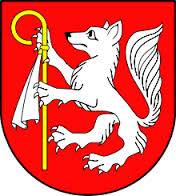 I N F O R M A C J AO STANIE MIENIAGMINY  BIELICEna dzień 31 grudnia 2020 r.               Informacja o stanie mienia komunalnego Gminy Bielice  została opracowana zgodnie z wymogami określonymi w art.267 ustawy z dnia 27 sierpnia 2009 roku o finansach publicznych     (t.j. Dz. U. z 2019r. poz. 869 ze zm) i obejmuje dane:I.   o przysługujących Gminie Bielice
      - prawach własności,
      - innych niż własność prawach majątkowych, w tym w użytkowaniu wieczystym,  najmu, dzierżawy II.  o zmianach w stanie mienia komunalnego,III. o dochodach uzyskanych z tytułu wykonania prawa własności i innych praw majątkowych,IV. inne dane o zdarzeniach mających wpływ na stan mienia komunalnego.Gmina Bielice  jako gmina wiejska realizuje zadania:publiczne o znaczeniu lokalnym, niezastrzeżone ustawami na rzecz innych podmiotów, 
wynikające z ustawy z dnia 8 marca 1990r. o samorządzie gminnym (Dz. U. z 2020, poz. 713 ze zmianami),z zakresu administracji rządowej określone w ustawie z dnia 24 lipca 1998r. o zmianie niektórych ustaw określające kompetencje organów administracji publicznej – w związku  
z reformą ustrojową państwa (Dz. U. Nr 106, poz. 668 ze zmianami) i w ustawie z dnia 
29 grudnia 1998r. o zmianie niektórych ustaw w związku z wdrożeniem reformy ustrojowej państwa (Dz. U. Nr 162, poz. 1126 ze zmianami) oraz zlecone w innych ustawach, jako sprawy należące do zakresu działania i wykonywane przez organy miast oraz organy miast na prawach powiatu.I. MIENIE KOMUNALNE GMINY BIELICE              Mieniem komunalnym zgodnie z art. 43 ustawy o samorządzie gminnym jest własność i inne prawa majątkowe należące do poszczególnych gmin i ich związków oraz mienie innych gminnych osób prawnych, w tym przedsiębiorstw. Podstawowymi składnikami mienia gminy są:- prawa własności nieruchomości oraz rzeczy ruchomych,-inne prawa rzeczowe np. ograniczone prawa rzeczowe, użytkowanie wieczyste,- środki finansowe.Mienie gminy może pozostawać w bezpośrednim władaniu gminy, gminnych jednostek organizacyjnych posiadających osobowość prawną oraz gminnych jednostek organizacyjnych nie posiadających osobowości prawnej.	       Zasady nabywania mienia przez gminę reguluje art. 44 ustawy o samorządzie gminnym zgodnie, z którym gmina może nabyć mienie w następujący sposób:na podstawie ustawy – przepisy wprowadzające ustawę o samorządzie terytorialnym,przez przekazanie gminie mienia w związku z utworzeniem lub zmianą granic gminy w trybie, 
o którym mowa w art. 4; przekazanie mienia następuje w drodze porozumienia zainteresowanych gmin, a w razie braku porozumienia – decyzją Prezesa Rady Ministrów, podjętą na wniosek ministra właściwego do spraw administracji publicznej;w wyniku przekazania przez administrację rządową na zasadach określonych przez Radę Ministrów w drodze rozporządzenia;w wyniku własnej działalności gospodarczej;przez inne czynności prawne;w innych przypadkach określonych odrębnymi przepisami.1. GRUNTYNa dzień 31 grudnia 2020r. powierzchnia gminnego zasobu prawa własności wynosiła  294,4932 ha.                                W skład tych nieruchomości  wychodzą :grunty budowlane o powierzchni 13,1933 ha, grunty rolne  o powierzchni 25,3081 ha,  grunty pozostałe o pow.  29,0530 ha, w skład, których wchodzą:cmentarze – 3, 8985 ha, boiska – 11,0621 ha,                                       tereny kolejowe – 13,9423 ha, inne –0,1501 halasy o powierzchni 11,7053 ha,drogi o powierzchni 187,2223 ha,rowy o powierzchni 28,0112 ha2. BUDYNKI I LOKALE:Mieszkalne: W zasobach Gminy Bielice na dzień 31.12.2020r. jest 6 lokali mieszkalnych:w miejscowości Babinek – 1 (nr 15/1) , Nowe Linie- 4 ( nr  29/1, 29/2, 29/4, 29/5), Parsów – 1( nr 30).Niemieszkalne:  W zasobach komunalnych Gminy Bielice  znajdują się budynki niemieszkalne, do których  zalicza się budynki i lokale użytkowe oraz gospodarcze. Ich zagospodarowanie przedstawia się następującoUżytkowe:-  budynek Urzędu Gminy  ( Bielice, dz.242/4), -  ośrodek zdrowia (Bielice, dz. 241/28), -  budynek szkoły (Bielice, dz. 239/2)-  remizy strażackie (Babin, dz. 111, Bielice, dz. 218/1, Parsów, dz. 214),-  świetlice (Babin dz. 111, Bielice dz. 264/1, Chabowo dz. 254/2, 254/1, Linie dz. 2/29, Nowe Chrapowo  dz. 231/1, Parsów dz. 368/2, 368/3, Stare  Chrapowo dz. 91/1, 92/3, Swochowo dz. 115/1, Chabówko dz. 28/3)Gospodarcze: Bielice – 1, Linie -1, Nowe Linie-1, Parsów -1, Swochowo-2.3. PLACÓWKI OŚWIATOWE:Na terenie gminy funkcjonuje Szkoła Podstawowa im. Jana Pawła II w Bielicach wraz z oddziałami przedszkolnymi.4. OCHRONA PRZECIWPOŻAROWA W gminie Bielice  działają Ochotnicze Straże Pożarne: Bielice, Parsów, Babin, Nowe Linie, Chabowo. Ochotnicza Straż Pożarna dysponuje 4 samochodami strażackimi . Zrzesza 130 członków. Udział w akcjach ratowniczo-gaśniczych w 2020r. liczył  62 wyjazdy, w tym: 21 wyjazdy ( OSP Babin) , 40 wyjazdów ( OSP Bielice), 1 wyjazd ( OSP Parsów).5. PLACÓWKI SPORTOWE ORAZ PLACE ZABAW Gmina Bielice posiada w swoim zasobie boiska sportowe oraz place zabaw, które stanowią powierzchnię 11,0621  ha i położone są w miejscowości: Babin :  dz. 311-1,1171 ha, dz. 338/8 – 0,2646 ha, Babinek:  dz. 517/11-2,5675 haBędgoszcz: dz. 60/1-  Bielice: dz. 239/1- 0,3875 ha, dz. 468/2-1,5131 haChabowo: dz. 301- 0,86 ha, dz. 262-0,1086 haLinie: dz. 2/17- 0,5376 ha,Nowe  Chrapowo: dz.  239/12-0,2662 ha, dz. 231/1-0,1207 haParsów: dz. 211-0,2467 ha Stare Chrapowo: dz. 83/2- , dz. 92/3-0,0236 ha.Swochowo: dz.  232/1-2,5032 ha, dz. 421/2-0,1080 ha, dz. 162/3 -0,0955 ha.Na terenie gminy działa klub sportowy  „UNIA SWOCHOWO”.  6.  CMENTARZE Na terenie Gminy Bielice  znajduje się 5  cmentarzy komunalnych  w miejscowości Babin, Bielice, Chabowo, Stare Chrapowo, Swochowo. Cmentarze w miejscowości Parsów i Będgoszcz są terenami pocmentarnymi. Poniżej zestawienie obrazujące lokalizację i powierzchnię cmentarzy.7. UŻYTKOWANIE WIECZYSTEGmina Bielice jest użytkownikiem wieczystym gruntów stanowiących własność Skarbu Państwa. 
Oddanych w użytkowanie wieczyste jest 6 działek o łącznej powierzchni 2,0818ha. Z tytułu wieczystego użytkowania Gmina ponosi opłaty roczne w wysokości  2 895,00 zł8. LASY I TERENY ZIELONE Gmina Bielice posiada w swoim zasobie lasy i tereny zielone, które łącznie stanowią 11,7053 ha            i położone są w następujących miejscowościach;- Chabowo dz. 377/1 o pow. 0,5733 ha, dz. 396/4 o pow. 3,6304 ha, dz. 396/5 o pow. 1,5061 ha,- Linie dz. 2/15 o pow. 1,1492 ha,- Swochowo dz. 139/2 o pow. 4,3647 ha,- Nowe Chrapowo dz. 43 o pow. 0, 4816 ha,9. DROGI GMINNE –  o łącznej powierzchni 187,2223  ha w obrębie geodezyjnym, Bielice, Babin, Będgoszcz, Chabowo, Chabówko, Linie, Nowe Chrapowo, Parsów, Swochowo oraz Stare Chrapowo.10. ROWY – o łącznej powierzchni 28,0112 ha w obrębie geodezyjnym Bielice, Babin, Będgoszcz, Chabowo, Linie, Nowe Chrapowo, Parsów, 11. OCZYSZCZALNIE I HYDROFORNIEGmina Bielice posiada w swoim zasobie oczyszczalnie, hydrofornie, przepompownie, położone          w następujących miejscowościach:- Babin dz. Nr 324 – hydrofornia,- Bielice dz. Nr 218/2 – hydrofornia,- Bielice dz. Nr 325/3 – oczyszczalnia,- Linie dz. Nr 2/1 – przepompownia- Nowe Chrapowo dz. Nr 239/8- hydrofornia,- Swochowo dz. Nr 45/2, 46/1, 46/3, 202/2 – hydrofornia,- Swochowo dz. Nr 139/4, 139/5 - przepompownia12. ŚRODKI TRANSPORTOWEGmina Bielice posiada samochód służbowy ( samochód ciężarowy CITROEN), samochód służbowy VOLKSWAGEN oraz RENAULT ( Busy do przewozu osób niepełnosprawnych), 6 samochodów strażackich należące do OSP w tym:w Bielicach- 3:- Samochód pożarniczy GBA MERCEDES, nr rejestracyjny ZPY 20LT, - samochód pożarniczy GLM lekki VW Transporter, nr rejestracyjny  ZPY 71 GA - samochód pożarniczy lekki VW Transporter, nr rejestracyjny  ZPY H205w Babinie- 2: - Samochód pożarniczy średni FSC STARACHOWICE STAR 266, nr rejestracyjny ZPY 59UK, - Samochód pożarniczy lekki GLM Volkswagen, nr rejestracyjny ZPY 21JS)w Liniach-1:- Samochód specjalny pożarniczy Ford Transit, nr rejestracyjny ZPY 82FP. 13. TERENY KOLEJOWE – o łącznej powierzchni 13,0237 ha, znajdujące się w miejscowości Bielice ( dz. Nr 500, 498/3), Linie (dz. Nr 114), Stare Chrapowo ( dz. Nr 66)14. ZBIORNIKI PRZECIWPOŻAROWE – 5 sztuk, zlokalizowane w miejscowości Babin: dz.517/4-0,0261 ha, Bielice: dz. 267/1-0,24 ha, Linie: dz.69/3-0,21 ha, Nowe Chrapowo dz. 231/1 – 0,1207 ha, Swochowo: dz. 162/3-0,0955ha.  Zbiornik przeciwpożarowy w Liniach jest zbiornikiem na powierzchniowym , natomiast pozostałe zbiorniki są zbiornikami podziemnymi. 15. KONTYNERY ŚWIETLIC WIEJSKICH – 3 sztuki, położone w takich miejscowościach jak Babinek, Będgoszcz i Nowe Linie. 16.PRZYSTANKI- 18 sztuk, znajdujących się w miejscowości Babin- 1 szt. , Babinek - 1 szt., Będgoszcz- 1 szt. , Bielice- 1szt.,  Chabowo- 1szt.,  Chabówko -1szt., Linie-  2szt., Nowe Chrapowo -1szt., Nowe Linie- 1szt., Parsów -1szt., Stare Chrapowo -2szt., Swochowo -1szt, przy drodze K-3 – 4 szt. 17. SZATNIA SPORTOWCÓW – 1 szt. położona w miejscowości Swochowo.18.INNE - ŻWIROWNIE, STUDNIA –  o łącznej powierzchni 0,17 ha, położone w miejscowości Babin (dz. 271 o pow. 0,14 ha), Stare Chrapowo (dz. 100/1o pow. 0,03ha). II. DANE O ZMIANIE STANU MIENIA KOMUNALNEGOW 2020r. gminny zasób nieruchomości zmniejszył się w wyniku sprzedaży następujących nieruchomości:Dz. nr 325/4 o pow. 1,0835 ha, obręb geodezyjny Bielice.Dz. nr 69/4 o pow. 0,0331 ha, obręb geodezyjny Linie.Autobus szkolny Jelcz.Gmina Bielice przejęła Decyzją Wojewody na własność działkę stanowiącą rów nr 457 o pow. 0,0547 ha położoną w obrębie Chabowo.Gmina Bielice dokonała podziału działek gminnych:Działka nr 69/3 położona w obrębie Linie, po podziale nr 69/4 i 69/5.Działka nr 338/1 położona w obrębie Babin, po podziale nr 338/7 i 338/8.Działka nr 446/2 położona w obrębie Parsów, po podziale nr 446/3,446/4,446/5,446/6.III. DOCHODY UZYSKANE Z TYTUŁU WYKONANIA PRAWA WŁASNOŚCI I INNYCH PRAW MAJĄTKOWYCHDochody Gminy Bielice:ze sprzedaży nieruchomości 		-   120.869,70 złz dzierżawy ( grunty rolne, pozostałe)   -     45.733,43 złz użytkowania wieczystego 	             -      2.729,17 złz najmu lokali mieszkalnych,		-    19.836,26 złużytkowych i gospodarczychŁączny dochód uzyskany z tytułu wykonania prawa własności i innych praw majątkowych:                189.168,56 złIV. INNE DANE O ZDARZENIACH MAJĄCYCH WPŁYW NA STAN MIENIA KOMUNALNEGO1. NIERUCHOMOŚCI ODDANE W DZIERŻAWĘGmina posiada grunty, na które zostały zawarte umowy dzierżawy tj.:12 umów na cele rolne  –            na pow.  21.8424 ha,7 umów na lokale mieszkalne i użytkowe –   na pow. 887,79 m27 umów na cele inne niż rolnicze – pow. 1425,60 m22. NIERUCHOMOŚCI/ RUCHOMOŚCI PRZYGOTOWANE DO SPRZEDAŻY W 2020 ROKU:1. Dz. nr 325/4 położona w obrębie Bielice.2. Autobus szkolnyL.p.Nazwa miejscowościNr działkiPowierzchnia 1.Babin1110,3459 ha2.Będgoszcz53, 290,14 ha   0,14 ha3.Bielice4301,0300 ha4.Chabowo3120,38 ha5.Parsów200/10,31266.Stare Chrapowo170,417.Swochowo1191,14